ΕΛΜΕ ΠΕΙΡΑΙΑ		          Μαυρομιχάλη 14		                                                              Πειραιάς,  25/9/2018        (3ο ΓΕΛ-1ος όροφος)Τηλ. : 2104124810                                                                                           Πρωτ:  130Φαξ  : 2103000423e-mail : elmepeir@yahoo.gr                                                  Προς: - Συναδέλφους ΕΛΜΕ Πειραιάwww.elmepeiraia.gr      	                                          	                  	                                          	                                                                                                                   ΕΠΙΚΑΙΡΟΠΟΙΗΣΗ  ΠΡΟΓΡΑΜΜΑΤΟΣ ΔΡΑΣΗΣΟΛΟΙ ΚΑΙ ΟΛΕΣ ΣΤΙΣ ΑΓΩΝΙΣΤΙΚΕΣ ΚΙΝΗΤΟΠΟΙΗΣΕΙΣ ΚΑΙ ΣΤΗ ΓΕΝΙΚΗ ΣΥΝΕΛΕΥΣΗ ΤΗΣ ΕΛΜΕ ΠΕΙΡΑΙΑ ΣΤΙΣ 4 ΟΚΤΩΒΡΗ (1.30μμ)Παλεύουμε για:Μόνιμους διορισμούς - μόνιμη και σταθερή εργασία - δουλειά με δικαιώματα - άμεση κάλυψη όλων των κενών.Να εγκριθούν και τα 12 τμήματα των ΕΠΑΛ του Πειραιά, που Κυβέρνηση και Υπουργείο Παιδείας, έκοψαν.Να μην κλείσει κανένα τμήμα Ομάδας Προσανατολισμού (Ο.Π.), σε κανένα ΓΕΛ-Να μην μετακινηθεί κανένας μαθητής σε άλλο ΓΕΛ (ενημερώνουμε ότι 16 τμήματα Ο.Π. σε ΓΕΛ του Πειραιά έχουν βαφτιστεί για πρώτη φορά φέτος και αυτά "ολιγομελή", όπως και τα 12 των ΕΠΑΛ, απειλούνται με "λουκέτο" και οι μαθητές με μετακίνηση σε άλλο σχολείο, στην τελευταία τους τάξη).Να αποσυρθεί η απαράδεκτη Υ.Α. που θέτει εμπόδια στην εγγραφή των ανήλικων μαθητών στα Εσπερινά Σχολεία.Πρόγραμμα Δράσης ΕΛΜΕ Πειραιά:Συμμετέχουμε στην ημέρα Πανελλαδικής Δράσης για τους μόνιμους Διορισμούς και στην συγκέντρωση στο Υπουργείο Παιδείας την Παρασκευή 28/9 13:30, από κοινού με δεκάδες Συλλόγους και ΕΛΜΕ της Αττικής.Παίρνουμε μέρος στην κινητοποίηση στην 3ωρη στάση εργασίας, που κήρυξε η ΟΛΜΕ, την Παρασκευή 5/10, Παγκόσμια Μέρα Εκπαιδευτικού (συγκέντρωση 1:00 στο υπουργείο Παιδείας).Σύσκεψη των εκπαιδευτικών κλάδων ΠΕ 05 - ΠΕ 06 - ΠΕ 07 - ΠΕ 34 (ξενόγλωσσοι) στα γραφεία της ΕΛΜΕ Πειραιά (έχει σταλεί και ξεχωριστό ενημερωτικό), την Τρίτη 2/10/2018 στις 18:00 (Μαυρομιχάλη 14, 3ο ΓΕΛ Πειραιά, 1ος όροφος).Γενική Συνέλευση της ΕΛΜΕ την Πέμπτη 4 Οκτώβρη 1:30μ.μ. στο συγκρότημα Τζαβέλα.Μόνο με Αγώνες μπορούμε να κατακτήσουμε τα δικαιώματά μας!.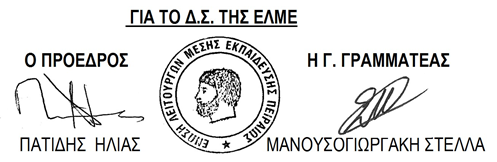 